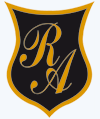     Colegio República ArgentinaO’Carrol  # 850-   Fono 72- 2230332                    Rancagua                                                   TAREA DE  LENGUAJE Y COMUNICACIÓN  QUINTOS AÑOS 2020 Semana  7 del  11  al 15 de mayo 2020 Profesora responsable: Cinthia Hernández Bachmann   cinthia.hernandez@colegio-republicaargentina.cl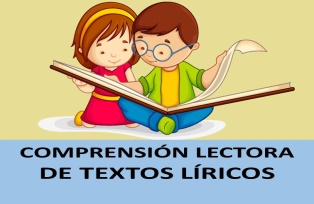                                                                                                                                      ¿ CUÁL ES EL DESAFÍO DE ESTA SEMANA?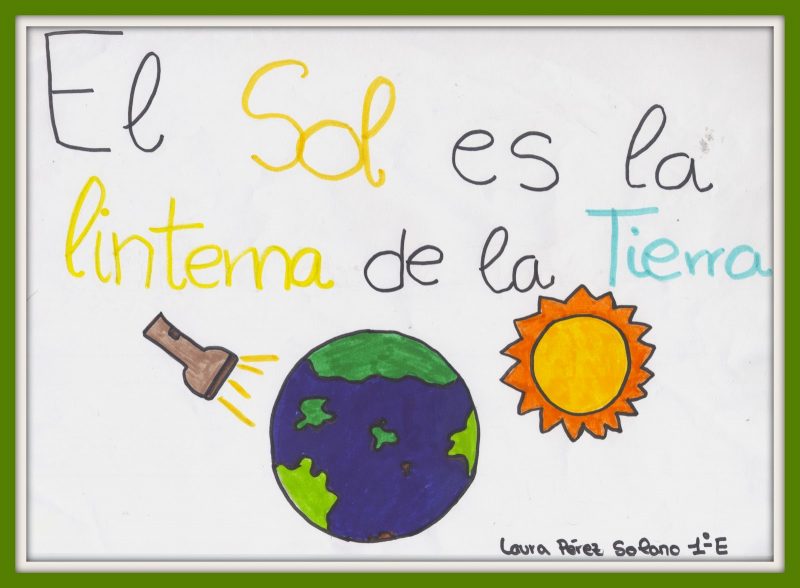 ¿Recuerdas algunas ocasiones en las que has hablado en sentido figurado Y  dices algo, pero en realidad quieres decir otra cosa?, fíjate en la situación  anterior y luego escribe dos ejemplos.1.________________________________________________________________2.________________________________________________________________Recuerda que al término de tus actividades, puedes comparar tus respuestas para retroalimentar si no lograste las respuestas correctas.Pauta de corrección                              Nombre:Curso:                                                                                  Fecha : OA 4: Analizar aspectos relevantes de narraciones leídas, interpretando el lenguaje figurado y  relacionando aspectos del texto con sus experiencias y conocimientos.OA 5: Analizar aspectos relevantes de diversos poemas para profundizar su comprensión.                                                                                                                                                        _relacionan por escrito, palabras del poema con las emociones o imágenes que provoca.123456DBDCDC